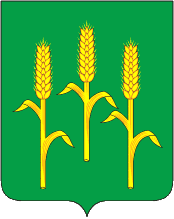 РАЙОННОЕ СОБРАНИЕ                                                    муниципального   района “Мещовский  район”Калужской областиР Е Ш Е Н И Е 28 апреля 2016 года                                                                                           № 55  О работе администрации муниципального района по выполнению муниципальной программы«Обеспечение доступным и комфортным жильем и коммунальными услугами населения в МР «Мещовский район»в части обеспечения жильем молодых семей за 2015  год 	Заслушав информацию заместителя Главы администрации по социальным вопросам Аношкиной Н.А. о работе администрации муниципального района по выполнению муниципальной программы «Обеспечение доступным и комфортным жильем и коммунальными  услугами населения в МР «Мещовский район» в части обеспечения жильем молодых семей за 2015  год, Районное Собрание 					РЕШИЛО:1. Принять к сведению информацию заместителя Главы администрации по социальным вопросам Аношкиной Н.А. о работе администрации муниципального района по выполнению муниципальной программы «Обеспечение доступным и комфортным жильем и коммунальными  услугами населения в МР «Мещовский район» в части обеспечения жильем молодых семей за 2015  год.  	2.  Настоящее решение вступает в силу с момента его принятия.Глава муниципального района "Мещовский район"                                                                                  А.А.Шилов        							            Приложение                                                                                   к решению Районного Собрания    МР «Мещовский район»    от 28 апреля 2016 г. №55Информацияо работе администрации муниципального района по выполнению муниципальной программы «Обеспечение доступным и комфортным жильеми коммунальными услугами населения в МР «Мещовский район»в части обеспечения жильем молодых семей за 2015  год 	Постановлением администрации МР «Мещовский район»  № 1393 от 19 декабря 2013 года утверждена муниципальная программа муниципального района «Мещовский район» «Обеспечение доступным и комфортным жильем и коммунальными услугами населения МР «Мещовский район» на 2014-2016 годы».  	Постановлением администрации МР «Мещовский район»  № 177 от 17 февраля 2015 года внесены изменения в Паспорт муниципальной программы муниципального района «Мещовский район» «Обеспечение доступным и комфортным жильем и коммунальными услугами населения МР «Мещовский район» на 2014-2020 годы».  	В сводном списке молодых семей – участников подпрограммы, изъявивших желание получить социальную выплату в 2015 году (список составляется до 1 сентября, предшествующего получению социальной выплаты, года) было 36   молодых семей.  В настоящее время на учете состоят 42 молодые семьи.	Соглашение с министерством строительства и жилищно-коммунального хозяйства Калужской области по реализации подпрограммы «Обеспечение жильем молодых семей» федеральной целевой программы «Жилище» на 2011-2015 годы, подпрограммы «Обеспечение жильем молодых семей» государственной программы Калужской области «Обеспечение доступным и комфортным жильем и коммунальными услугами населения Калужской области» за счет средств федерального и областного бюджетов, предусмотренных на эти цели в 2015 году, было заключено только 09 ноября  2015 года  № 223-15.	Согласно данному Соглашению, на оплату социальных выплат молодым семьям по Мещовскому району предусмотрено субсидий в объеме 1 201 000 рублей, в том числе средств федерального бюджета в сумме 476 280 рублей, средств областного бюджета в сумме 724 720 рублей. Из местного бюджета на финансирование мероприятий Программы в 2016 году будет направлено 500 000 рублей. Свидетельства о праве на получение социальной выплаты выданы 3 молодым семьям: Афониных (супруг – Афонин Юрий Юрьевич, супруга – Афонина Олеся Леонидовна); Бушуевых (супруг –Бушуев Андрей Николаевич, супруга – Бушуева Ирина  Анатольевна); Салтыковых (супруг – Салтыков Сергей Александрович, супруга – Салтыкова Александра Владимировна). Все свидетельства предъявлены в банк. Выданные свидетельства действительны до 15 августа 2016 года. В настоящее время реализованных Свидетельств еще нет.С начала реализации Программы (2009 год) 20 молодых семей получили Свидетельства о праве на получение социальной выплаты и улучшили свои жилищные условия.